Sample Child Safe Code of ConductStatement of CommitmentOur FDC provides an open, welcoming and safe environment for all children enrolled in our service. We provide high quality education and care for children that is safe for each child. All educators, educators’ families and staff are responsible for ensuring children are safe in our service. One of the ways we do this is by following this code of behaviour.CodeDo: Take all reasonable steps to protect children from abuseHave boundaries around conduct with childrenHelp children learn protective behavioursReport and act on all complaints of abuse to [insert name of Child Safe Officer]Fully include all children in our service Educate children about their rightsAssist children to develop skills around dressing and toileting themselvesInform families and co-ordinators when visitors are staying at the serviceTreat children at our service with the same amount of care as we would our ownDon’t:Put children at risk of abuseBe unnecessarily physical with children Have discussions of a mature or adult nature when children are thereDevelop special relationships with individual childrenDiscriminate against children or express personal views on cultures, race or sexuality/Leave children alone with members of educator’s families or visitors to educator’s housesAssist children with changing and toileting when they no longer need assistanceHave contact with a child or their family outside of our organisation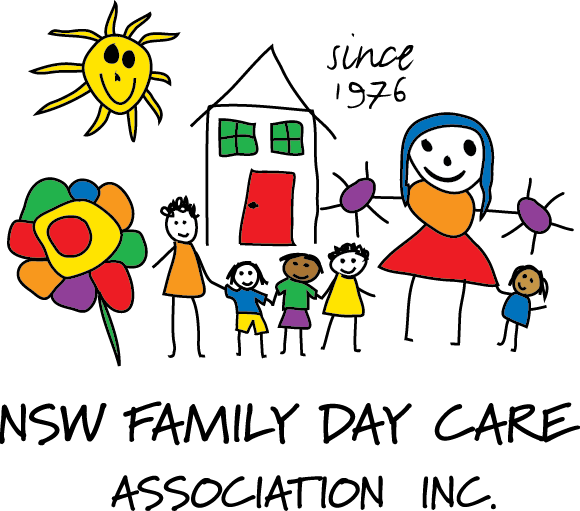 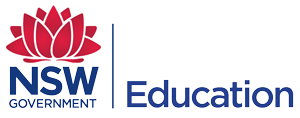 